Dereham Church Infant and Nursery School- RE – YN – A1DCINS Reasonable adjustments for pupils with SEND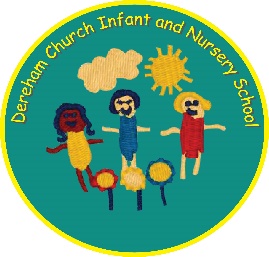 Year group: Nursery Area/topic: What is a Church? [Theology](objectives from NC/ELG/Development matters)MTP following the RE Norfolk Agreed Syllabus 2019(objectives from NC/ELG/Development matters)MTP following the RE Norfolk Agreed Syllabus 2019Prior learningFuture learningChildren would have seen the Church building when walking through town. Children to learn about Christian traditions at Christmas [YN]Children to perform the Nativity in Church [YN] What pupils need to know or do to be secureWhat pupils need to know or do to be secureWhat pupils need to know or do to be secureKey knowledge and skillsKey knowledge and skillsPossible evidenceI know what a Church is. I know what Christians do in Church [praying/singing/worship]  I know what a Church is. I know what Christians do in Church [praying/singing/worship]  Representations of stain glass windowsPhotos of the children in the Church. Role play opportunities involving artefacts. Evidence to be recorded in class floor book and on Tapestry. Key vocabularyKey vocabularyRepresentations of stain glass windowsPhotos of the children in the Church. Role play opportunities involving artefacts. Evidence to be recorded in class floor book and on Tapestry. Church / Christians / Pew / Stain glass windows / Altar / Reverend / Cross Church / Christians / Pew / Stain glass windows / Altar / Reverend / Cross Representations of stain glass windowsPhotos of the children in the Church. Role play opportunities involving artefacts. Evidence to be recorded in class floor book and on Tapestry. Common misconceptionsBooks linking to this areaBooks linking to this areaChildren will think the Church is a castle/another building. Children will not understand that only Christians worship in a Church. Children will not understand that not everyone is a Christian. Gods dream – Desmond Tutu When Willy went to the wedding – Judith KerrGods dream – Desmond Tutu When Willy went to the wedding – Judith KerrMemorable first hand experiencesOpportunities for communication Opportunities for communication Children to visit the church Children to explore the different artefacts Children to explore different parts of the Church Children to meet people who are part of the Church community.Children to have the opportunity to discuss their time at the Church. Children to have the opportunity to ask questions about what they are learning. Children to meet people who are part of the Church community.Children to have the opportunity to discuss their time at the Church. Children to have the opportunity to ask questions about what they are learning. Communication and InteractionGive the children examples of appropriate responses to questions. Provide the children with visual aids. Provide the children with simple instructions. Pre-teach the children vocabulary prior to the lesson. Discussions with 1:1. 	Cognition and Learning	Allow the children lots of thinking time. Provide the children with word banks Provide the children with writing frames when needed. Adults to scribe verbal quotes from children alongside taking photographs. Videos and visits to support new learning. Opportunities for children to recap previous learning [e.g looking through floor books]. Social, Emotional and Mental healthAdults to offer 1:1 emotional support when needed. Provide the children with a quiet space to go to in the classroom. Provide the children with Now and Next boards where needed. Provide the children with a movement breaks. Seat children with a more confident friend. Sensory and PhysicalReduce background noise. Consider the child’s carpet position. Using larger text. Provide children with a writing slope where needed. Provide children with alternative ways of recording [laptop / talking tiles]. Provide the children with opportunities to explore artefacts. 